         КАРАР                                                                              ПОСТАНОВЛЕНИЕ02 апрель 2015й.                          № 18                       02 апреля 2015г.О внесении дополнений в постановление главы  сельского поселения  Максим - Горьковский сельсовет муниципального района Белебеевский район Республики Башкортостан от  26 декабря 2014 г. № 59 «Об утверждении перечня кодов подвидов по видам доходов, главным администратором которых является Администрация сельского поселения Максим-Горьковский сельсовет муниципального района Белебеевский район Республики Башкортостан на 2015 год и плановый период 2016 и 2017 годов»	В целях правильной организации и своевременного перечисления поступлений постановляю:	1.  Дополнить перечень кодов подвидов доходов по видам доходов подвидом:Глава сельского поселения                                             Н.К. Красильникова      Баш7ортостан Республика3ыБ2л2б2й районы муниципаль районыны8Максим – Горький ауыл советыауыл бил2м23е хакими2те.Горький ис. ПУЙ ауылы, Бакса урамы,  3Тел.2-07-40 , факс: 2-08-98  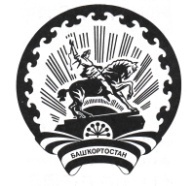 Республика БашкортостанАдминистрация сельского поселения Максим – Горьковский сельсовет муниципального района Белебеевский район452014, с. ЦУП им. М.Горького, ул. Садовая, 3Тел. 2-07-40, факс: 2-08-984000Прочие поступления